 Mira el menú y haz uno para tu restaurante, decóralo a tu gusto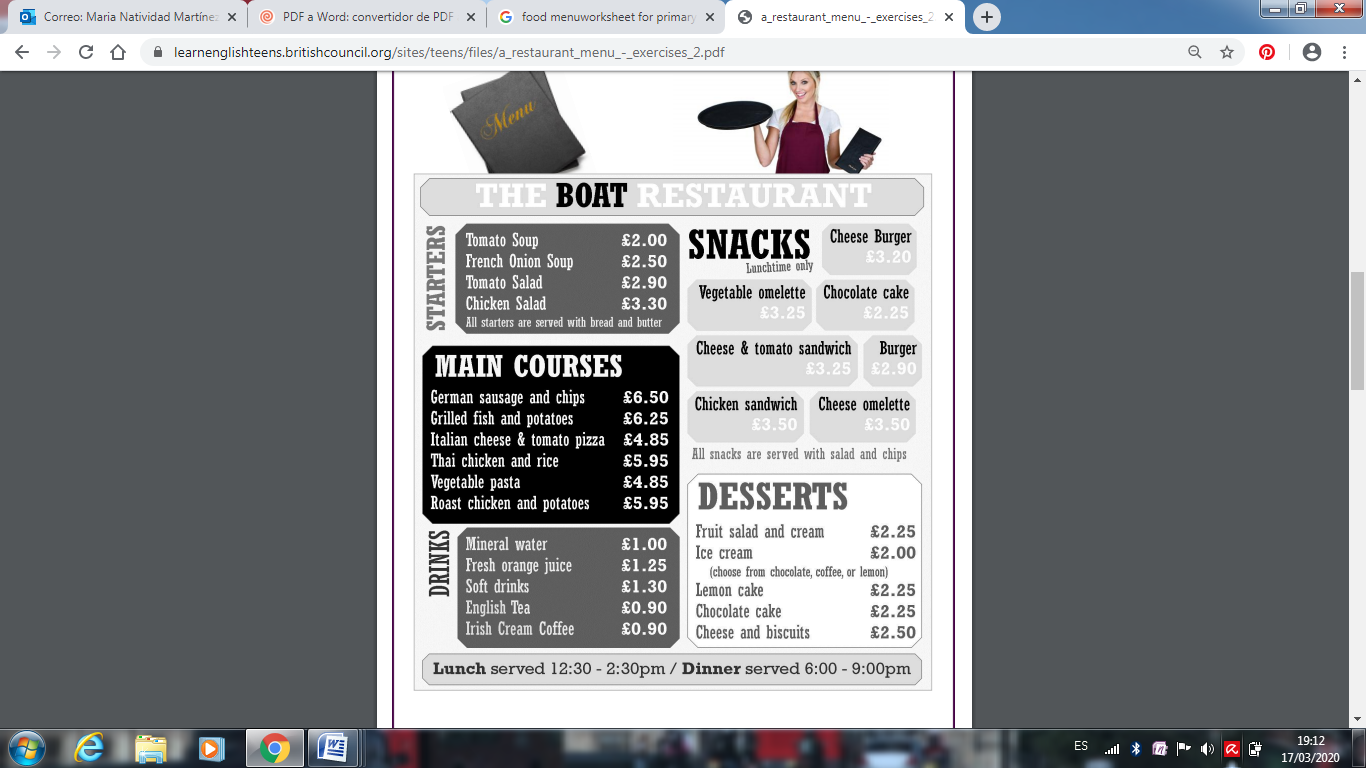 